ПОЛОЖЕНИЕ О РОДИТЕЛЬСКОМ КОМИТЕТЕМуниципального казённого  образовательного учреждения Плесской средней школыОбщие положения1.1. Настоящее положение разработано в соответствии с Федеральным законом от 29.12.2012 № 273-ФЗ "Об образовании в Российской Федерации", Уставом МКОУ Плесской СШ (далее – ОО) и регламентирует деятельность родительского комитета, являющегося одним из коллегиальных органов управления ОО.1.2. Родительский комитет избирается сроком на 1 год из числа родителей (законных представителей) обучающихся.1.3. В своей деятельности родительский комитет руководствуется Конвенцией ООН о правах ребенка, федеральным, региональным и местным законодательством в области образования и социальной защиты, уставом ОО и настоящим положением.1.4. Решения родительского комитета носят рекомендательный характер для администрации и органов коллегиального управления ОО.2. Задачи комитета2.1. Деятельность родительского комитета направлена на решение следующих задач:организация работы с родителями (законными представителями) обучающихся по разъяснению прав, обязанностей и ответственности участников образовательного процесса;содействие администрации  в совершенствовании условий организации образовательного процесса, охране жизни и здоровья обучающихся, защите их законных прав и интересов, организации и проведении общешкольных  мероприятий.Функции комитетаРодительский комитет в пределах своей компетенции выполняет следующие функции:3.1. Принимает активное участие:в воспитании у обучающихся уважения к окружающим, сознательной дисциплины, культуры поведения, заботливого отношения к родителям и старшим;повышении педагогической культуры родителей (законных представителей) обучающихся, на основе программы их педагогического всеобуча;проведении разъяснительной и консультативной работы среди родителей (законных представителей) обучающихся о правах, обязанностях и ответственности участников образовательного процесса;привлечении родителей (законных представителей) обучающихся к организации внеклассной, внешкольной  работы, учебно-исследовательской и общественной деятельности, технического и художественного творчества, экскурсионно-туристической и спортивно-массовой работы с обучающимися;подготовке  к новому учебному году.3.2. Оказывает содействие педагогам  в воспитании у обучающихся, ответственного отношения к учебе, привитии им навыков учебного труда и самообразования.3.3. Оказывает помощь:семьям в создании необходимых условий для своевременного получения детьми среднего общего образования;классным руководителям в изучении и улучшении условий воспитания детей в семье, в пропаганде среди родителей (законных представителей) обучающихся положительного опыта семейной жизни;администрации  в организации и проведении родительских собраний.3.4. Контролирует совместно с администрацией ОО организацию и качество питания, медицинского обслуживания обучающихся.3.5. Рассматривает обращения обучающихся, родителей (законных представителей) обучающихся, работников  и других лиц в свой адрес, а также по поручению руководителя  в адрес администрации ОО.3.6. Вносит предложения на рассмотрение администрации ОО по вопросам организации образовательного процесса.3.7. Координирует деятельность родительских комитетов классов.3.8. Взаимодействует с педагогическим коллективом ОО по вопросам профилактики правонарушений, безнадзорности и беспризорности обучающихся, воспитанников, а также с другими органами коллегиального управления ОО по вопросам проведения общешкольных мероприятий.Права комитетаРодительский комитет имеет право:4.1. Обращаться к администрации и другим коллегиальным органам управления ОО и получать информацию о результатах рассмотрения обращений.4.2. Приглашать:на свои заседания родителей (законных представителей) обучающихся по представлениям (решениям) родительских комитетов классов;любых специалистов для работы в составе своих комиссий.4.3. Принимать участие:в разработке локальных актов ОО;организации деятельности блока дополнительного образования детей.4.4. Принимать меры по соблюдению обучающимися, воспитанниками и их родителями (законными представителями) требований законодательства РФ об образовании и локальных актов ОО.4.5. Выносить общественное порицание родителям (законным представителям) обучающихся, уклоняющимся от воспитания детей в семье.4.6. Вносить предложения на рассмотрение администрации ОО о поощрениях обучающихся и их родителей (законных представителей).4.7. Разрабатывать и принимать:положение о родительском комитете;положения о постоянных и (или) временных комиссиях комитета;план работы комитета;планы работы комиссий комитета.4.8. Выбирать председателя родительского комитета, его заместителя и контролировать их деятельность.4.9. Принимать решения:о создании или прекращении своей деятельности;о создании и роспуске своих постоянных и (или) временных комиссий, назначении их руководителей;о прекращении полномочий председателя родительского комитета и его заместителя.Ответственность комитетаРодительский комитет несет ответственность за:выполнение плана работы;соответствие принятых решений действующему законодательству РФ и локальным актам ОО;выполнение принятых решений и рекомендаций;установление взаимодействия между администрацией ОО и родителями (законными представителями) обучающихся по вопросам семейного и общественного воспитания.6. Порядок организации деятельности комитета6.1. В состав родительского комитета входят по одному представителю от каждого класса (параллели). Представители от классов (параллелей) избираются ежегодно на родительских собраниях классов (параллели) в начале каждого учебного года.6.2. Родительский комитет работает по плану, согласованному с руководителем ОО.6.3. Заседания родительского комитета проводятся по мере необходимости, но не реже одного раза в четверть.6.4. Заседания родительского комитета считаются правомочными, если на его заседании присутствует не менее 2/3 численного состава членов родительского комитета.6.5. Решения родительского комитета принимаются простым большинством голосов его членов, присутствующих на заседании. В случае равенства голосов решающим является голос председателя.6.6. Непосредственное руководство деятельностью родительского комитета осуществляет его председатель, который:обеспечивает ведение документации комитета;координирует работу комитета и его комиссий;ведет заседания комитета;ведет переписку комитета. Для обсуждения и решения наиболее важных вопросов родительский комитет созывает Родительское Собрание Учреждения не реже четырех раз в год. Родительский комитет класса созывает один раз в месяц Собрание родителей класса. Собрания родителей класса проводятся с участием классного руководителя, Родительские собрания Учреждения – с участием Директора, классных руководителей и педагогических работников.6.9. Родительский комитет Учреждения отчитывается о своей работе перед Родительским собранием Учреждения, а Родительский комитет класса - перед Собранием родителей класса по мере необходимости, но не реже двух раз в год.6.10. Свою деятельность члены родительского комитета осуществляют на безвозмездной основе.6.11. Родительский комитет ведет протоколы своих заседаний и общешкольных родительских собраний в соответствии с инструкцией по делопроизводству.6.12. Протоколы родительского комитета хранятся в составе отдельного дела в канцелярии ОО.6.13. Ответственность за делопроизводство родительского комитета возлагается на его председателя.Принято на общем собрании 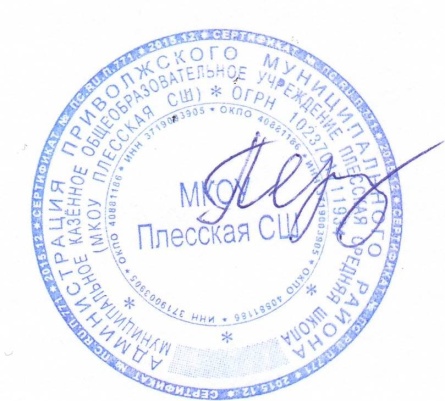 работников МКОУ Плесской СШПротокол № 1 от 30.08.2019 г. Утверждаю:Директор МКОУ Плесской СШ__________М.Ю. ПерсианцеваПриказ № 167 от 30.08.2019